Choose the correct option: 									4x1=4The wrap Text command is available in the ______________ group of the format tab.Arrange  		b) Wrap 			c)Alignment 		d) None of theseWhich of the following Visual effects can be applied to word Art?Shadow 		b) Glow 			c) Bevel 		d) All of theseWhich of the following options is available in the Adjust group of the Format tab?Corrections 		b) Crop			 c) Online Pictures 	d) None of theseThe term ‘object’ in word 2016 includesWord Art 		b) Pictures 			c)Text Boxes 		d) All of theseFill in the blanks: 										4x1=4For gradient fill, use ___________________ in the WordArt styles group.____________ means to remove unwanted edges of  a picture.The Word Art option is available on the _____________ tab.The pictures option is available in the ______________ group of the Insert tab.Write T for the true statement and F for the false one: 					4x1=4The crop Command is available in the size group ________________.Text within a text box can be formatted as word Art ___________________You can insert shapes in a document _____________________Only one text box can be inserted in a word document _________________.Give one word for the following: 								4x1=4The option used to change the direction of Word Art.Removing unwanted portions of a picture.The graph of the Format tab to control which shape should appear on top.The option to change the shape of  a text box.Answer the following : 										2x2=4What do you mean by cropping?What is the use of the Position command?&&&&&& ALL THE BEST &&&&&&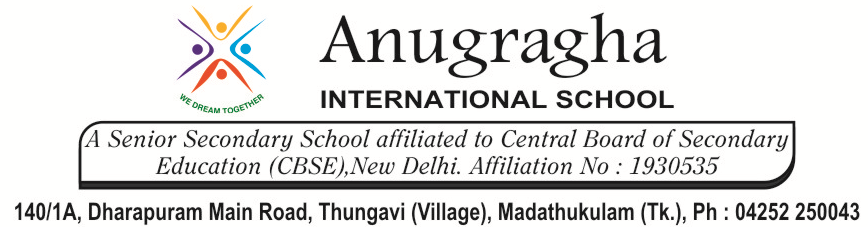 CRT-II-JUN-2019CRT-II-JUN-2019CRT-II-JUN-2019CRT-II-JUN-2019CRT-II-JUN-2019CRT-II-JUN-2019NAME:NAME:NAME:NAME:DATE:DATE:CLASSVSUBSUBSUBCSLes:2 Objects in word 2016Les:2 Objects in word 2016Les:2 Objects in word 2016MARKS:              /20MARKS:              /20MARKS:              /20